Deck-o MathmaticsOrganization:  Cards accessible in a central location (ex. On a desk in the front/middle of the room)Cards are upside down & scattered 2-3 Players form a group & share one math “scorecard”Instructions:One player at a time goes to the card station & brings one card back to the groupCard is strategically placed face up on the math “scorecard”The next player(s) repeats this action throughout the activity Cards may be strategically arranged/rearranged to create the best number combinations to solve math equations/number patterns Students have the choice to take one card and make a one-to-one trade if there is a card that does not fit well with their particular scorecardThis game is continuous in natureIf a scorecard is completed the teacher will check the scorecard, have the students clear the card, and start over.*2 scorecard samples are attached but be sure to check out the webpage for additional scorecards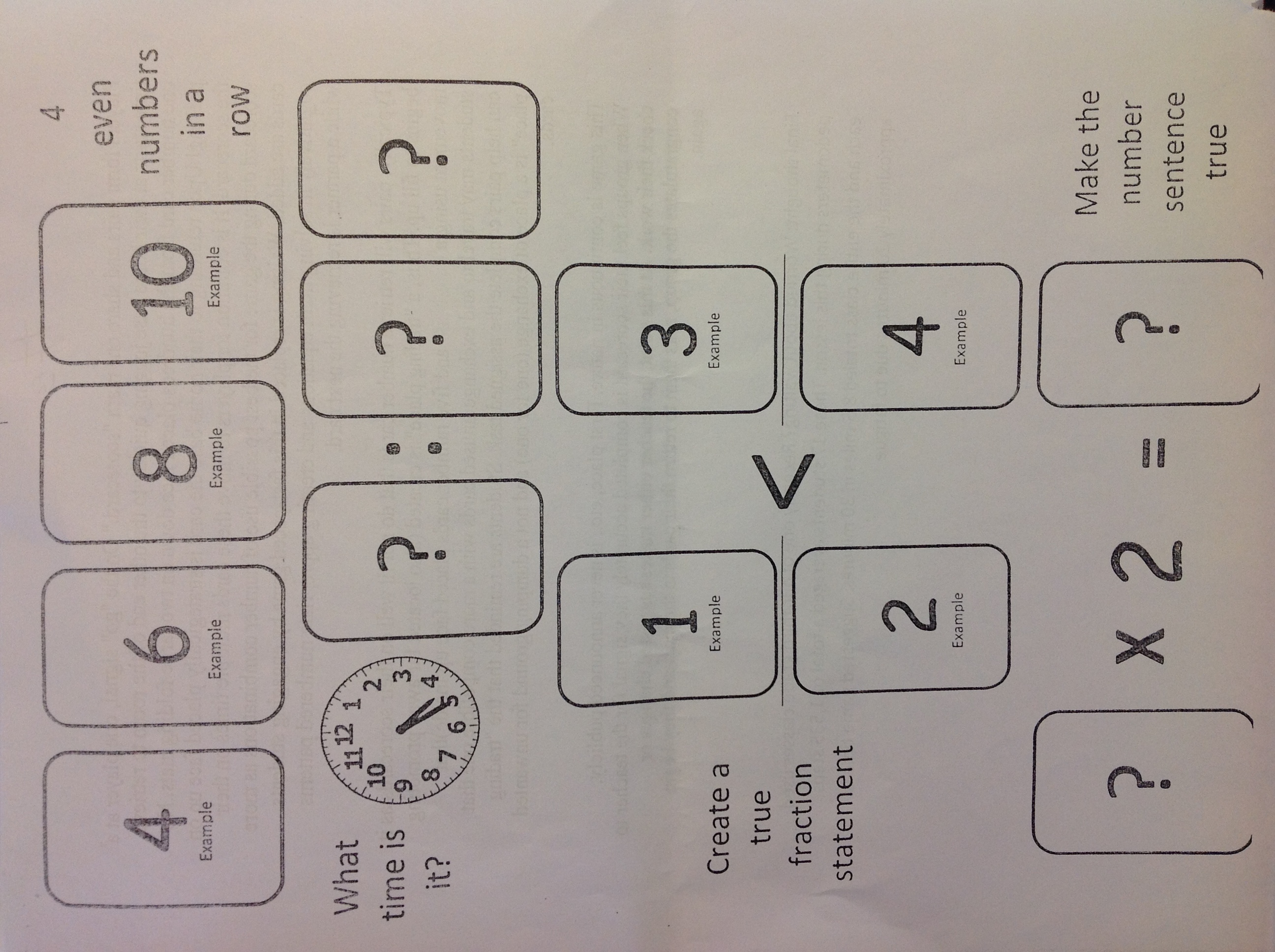 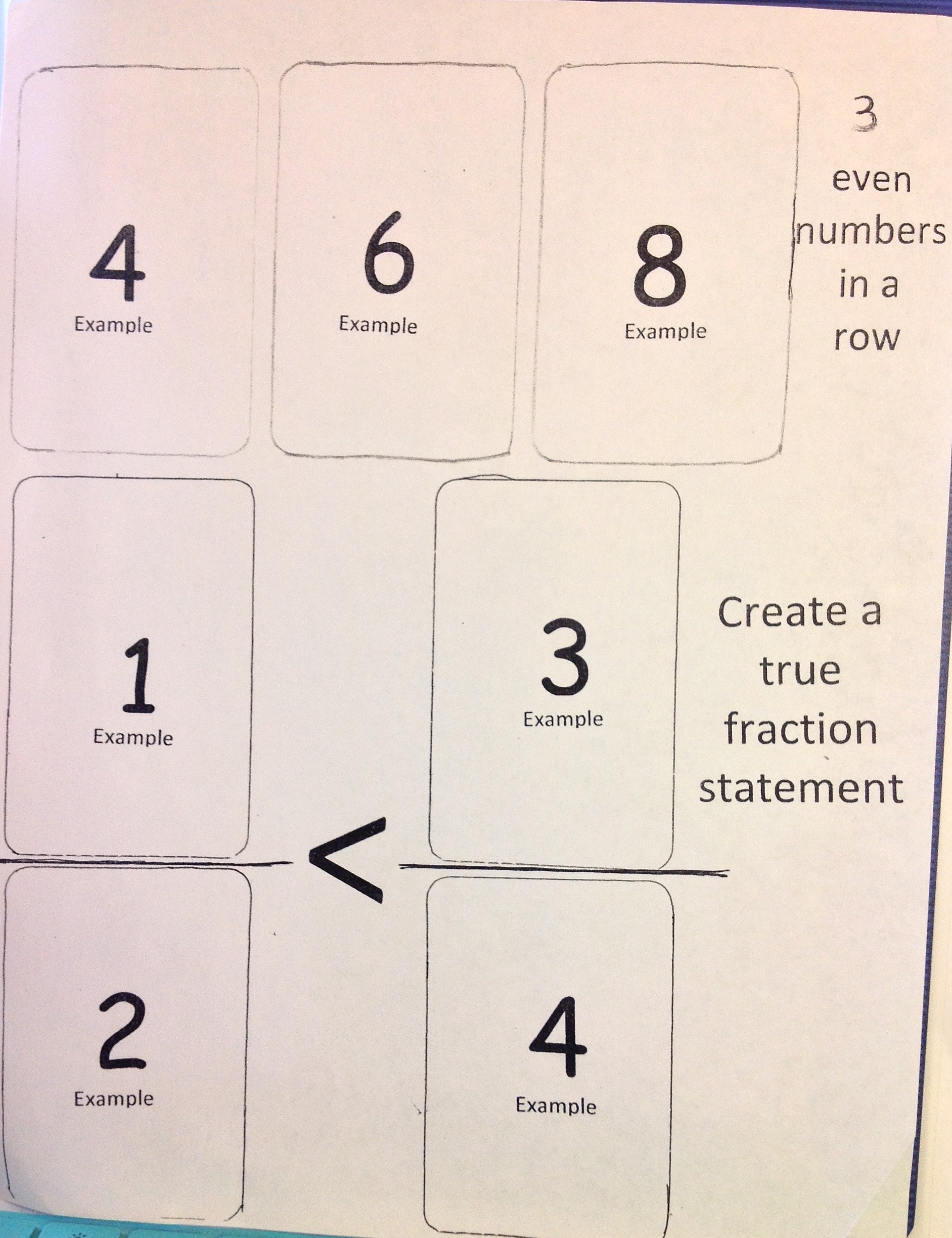 